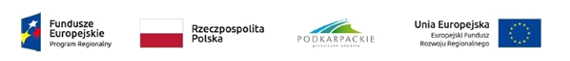 Regulamin rekrutacji i uczestnictwa w projekcie pn.„Klub Seniora w Horyńcu-Zdroju odpowiedzią na potrzeby mieszkańców!”§ 1INFORMACJE OGÓLNE1. Niniejszy regulamin określa warunki rekrutacji i uczestnictwa w projekcie pn. „Klub Seniora w Horyńcu - Zdroju odpowiedzią na potrzeby mieszkańców!”, nr RPPK.08.03.00-18-0002/22 realizowanego w ramach konkursu nr RPPK.08.03.00-IP.01-18-063/22 w ramach Osi priorytetowej VIII Integracja społeczna, Działania 8.3. Zwiększenie dostępu do usług społecznych                         i zdrowotnych.2. Ilekroć w regulaminie jest mowa o:1) Osoba korzystająca ze wsparcia – osoba bezpośrednio korzystająca z Klubu Seniora w Horyńcu - Zdroju.2) Beneficjent oznacza Gminę Horyniec - Zdrój, w niniejszym regulaminie pojęcia: Beneficjent, Projektodawca i Wnioskodawca używane są zamiennie.3) Wniosek – oznacza wniosek o dofinansowanie projektu pn.
„Klub Seniora w Horyńcu - Zdroju odpowiedzią na potrzeby mieszkańców!”4) Projekt - przedsięwzięcie realizowane w ramach działania,
będące przedmiotem umowy o dofinansowanie projektu między beneficjentem a Wojewódzkim Urzędem Pracy.5) Grupa docelowa - 30 osób (30 kobiet i 5 mężczyzn, które
zamieszkują gminę Horyniec - Zdrój (woj. podkarpackie, powiat lubaczowski), zaliczanych do grupy osób niesamodzielnych w wieku 60+,
po okresie aktywności zawodowej, które z uwagi na stan zdrowia, w tym niepełnosprawność, wymagają opieki lub pomocy w zaspokajaniu potrzeb życiowych.6) Termin realizacji projektu - oznacza okres od 01.11.2022
do 31.12.20237) Uczestnik projektu (UP) - zgodnie z Wytycznymi w zakresie
monitorowania postępu rzeczowego realizacji programów
operacyjnych na lata 2014-2020, osoba fizyczna lub podmiot
bezpośrednio korzystający z interwencji EFS.8) EFS – oznacza Europejski Fundusz Społeczny.9) WUP – oznacza Wojewódzki Urząd Pracy10) RPO WP 2014-2020 – oznacza Regionalny Program Operacyjny Województwa Podkarpackiego na lata 2014-2020.11) UE - Unia Europejska.§ 2CELE I ZAŁOŻENIA PROJEKTU1. Celem projektu jest zwiększenie dostępności do usług społecznych w Gminie Horyniec - Zdrój dla 35 osób zagrożonych ubóstwem lub wykluczeniem (30K,5M) z powodu potrzeby wsparcia w codziennym funkcjonowaniu poprzez utworzenie i zapewnienie bieżącego funkcjonowania nowych 35 miejsc świadczenia stacjonarnych usług opiekuńczych w formie Klubu Seniora                   w terminie od 01.11.2022 r. do 31.12.2023r.2. Projekt skierowany jest do osób 60+, zagrożonych wykluczeniem
społecznym.3. Utworzenie i zapewnienie funkcjonowania Klubu Seniora w Horyńcu-Zdroju, w którym stworzono 35 miejsc dla niesamodzielnych seniorów/ek, w celu umożliwienia im aktywnego uczestnictwa w życiu społecznym.4. Lokalizacja projektu - Klub Seniora będzie zlokalizowany
w budynku Gminnej Biblioteki Publicznej w Horyńcu – Zdroju. W roku 2020 przeprowadzono kapitalny remont budynku z zastosowaniem rozwiązań architektonicznych oraz instalacji urządzeń (winda zewnętrzna) umożliwiająca dostęp do wszystkich pomieszczeń dla osób ze specjalnymi potrzebami.5. Grupą docelową będzie 35 osób (30 kobiet/5 mężczyzn, które zamieszkują gminę Horyniec-Zdrój (woj. podkarpackie, powiat lubaczowski),zaliczanych do grupy osób w wieku 60+ kobiety i 65+ mężczyźni, po okresie aktywności zawodowej.6. Preferowane będą osoby samotne, osoby z niepełnosprawnością i których dochód nie przekracza 150% właściwego kryterium dochodowego (na osobę samotnie gospodarującą lub osobę w rodzinie), o którym mowa w ustawie z dnia 12.03.2004 r. o pomocy społecznej.7. Głównymi zadaniami, których realizację przewidziano w zakresie
niniejszego projektu, to:
7.1 utworzenie Klubu Seniora w Horyńcu - Zdroju,7.2 działalność Klubu Seniora w Horyńcu - Zdroju, w następującym
zakresie:
1) Klub Seniora będzie czynny 3 dni w tygodniu po 3 h. Czas będzie dostosowany do indywidualnych potrzeb Uczestników Projektu.
2) Działalność Klubu Seniora będzie polegała na organizowaniu czasu wolnego Uczestnikom Projektu w formie stałych spotkań (zajęcia rękodzielnicze, komputerowe, gry planszowe, czytanie prasy, książek), stanowiące element integracji UP.
3) Zostanie opracowany program Klubu Seniora, obejmujący cykliczne wydarzenia i inicjatywy:
 poradnictwo psychologiczne – grupowe (2 spotkania x 2h/35UP)Poradnictwo psychologiczne indywidualne (70h, średnio 2h/UP)
 warsztaty zdrowego odżywiania z dietetykiem – grupowe (1 spotkanie po 2h dla 3 grup wśród UP)
 poradnictwo prawne – grupowe (2 spotkania x 2h/35UP)Poradnictwo prawne - indywidualne (35h, średnio1h/UP)
 warsztaty muzyczne – grupowe (50h/rok, 2 x2h/1 miesiąc/35UP)
 zajęcia ruchowe w formie Aquaaerobiku – grupowe (1x2 miesiące, 6 edycji/rok/35UP)
 organizowanie wyjazdu do: Filharmonii Podkarpackiej im. Artura Malawskiego (1/rok/35UP), Teatru im. Wandy Siemaszkowej w Rzeszowie (1/rok/35UP), kina w Jarosławiu (1/rok/35UP), Ogrodu Botanicznego w Bolestraszycach (1/rok/35UP), organizacja imprez okolicznościowych (z okazji Dnia Babci i dziadka x1/35UP, z okazji Dnia Seniora x1/35UP)§ 3REKRUTACJA UCZESTNIKÓW
1. Wsparcie w ramach projektu skierowane jest do następującej grupy:
 35 osób (30 kobiet/5 mężczyzn, które zamieszkują gminę Horyniec - Zdrój
(woj. podkarpackie, powiat lubaczowski), w wieku 60+, po okresie aktywności zawodowej, które z uwagi na stan zdrowia potrzebują wsparcia w codziennym działaniu.
 preferowane będą osoby z niepełnosprawnością i/lub osoby niesamodzielne, których dochód nie przekracza 150% właściwego kryterium dochodowego (na osobę samotnie gospodarującą lub osobę w rodzinie), o którym mowa w ustawie z dnia 12.03.2004 r. o pomocy społecznej.
 w przypadku zakwalifikowania do udziału w projekcie osoby, której dochód przekracza 150% właściwego kryterium dochodowego, będzie ona zobligowana do ponoszenia częściowej odpłatności za usługi oferowane w Klubie Seniora zg. z zapisem pkt. 8 niemniejszego Regulaminu.
2. Termin rekrutacji: od 16.01.2023 do 27.01.2023r. W przypadku braku wystarczającej liczby kandydatów, nabór będzie wydłużony do uzyskania kompletu uczestników.
3. Komisja rekrutacyjna, w skład której będzie wchodzić m.in. Koordynator Projektu, dokona weryfikacji dokumentacji aplikacyjnej oraz wyboru uczestników projektu zgodnie z przyznaną punktacją.
4. Zgłoszenia będą przyjmowane w Gminnej Bibliotece Publicznej w Horyńcu - Zdroju, lub za pośrednictwem poczty na adres Gminnej Biblioteki Publicznej       w Horyńcu-Zdroju, ul. Wojska Polskiego2, 37-620 Horyniec – Zdrój, bądź mailowo na adres gbphorynieczdroj@gmail.com.
5. Spotkanie rekrutacyjne – w celu ułatwienia dostępu zostanie zorganizowane spotkanie rekrutacyjne – dnia 20 i 23stycznia 2023r. w godzinach od 10:00 do 12:30 w budynku Gminnej Biblioteki Publicznej w Horyńcu – Zdroju, ul. Wojska Polskiego 2, 37-620 Horyniec – Zdrój.
6. W procesie naboru są brane pod uwagę następujące kryteria:
1) Formalne, których spełnienie jest obowiązkowe dla każdego kandydata:
 zamieszkanie na terenie gminy Horyniec - Zdrój 
 wiek uczestnika w chwili przystąpienia do projektu 60+ (weryfikowane na podstawie dokumentu tożsamości do wglądu), potrzeba wsparcia w codziennym funkcjonowaniu (na podstawie zaświadczenia lekarskiego stwierdzającego potrzebę wsparcia w codziennym funkcjonowaniu).2) Premiujące:
 osoba doświadczająca wielokrotnego wykluczenia społecznego (zaświadczenie OPS) 1 pkt
 osoba korzystająca z PO PŻ (zakres wsparcia dla tych osób nie będzie powielał działań, które dana osoba otrzymała/otrzymuje z PO PŻ w ramach działań towarzyszących).(zaświadczenie z OPS) 1 pkt osoba której dochód nie przekracza 150% właściwego kryterium dochodowego (na osobę samotnie gospodarującą lub na osobę w rodzinie) (oświadczenie) 5 pkt w przypadku uzyskania jednakowej liczby punktów komisja zastosuje dodatkowe kryterium jakim jest pierwszeństwo osób samotnych.
6.1 W przypadku niedostarczenia wymaganych załączników dot. kryteriów merytorycznych, Wnioskodawca uzna że kryterium nie jest spełnione i przyzna 0 pkt.7. Na etapie rekrutacji uczestników projektu osoby aplikujące o udział                       w projekcie będą zobowiązane do złożenia oświadczenia, że nie korzystały               z rodzajowo tożsamego wsparcia w ramach innych projektów współfinansowanych ze środków EFS w ramach RPO WP 2014-2020.
8. Odpłatność za uczestnictwo:8.1 W przypadku zakwalifikowania do udziału w projekcie osoby, której dochód przekracza 150% właściwego kryterium dochodowego, będzie ona zobligowana do ponoszenia częściowej odpłatności za usługi oferowane w Klubie Seniora.8.2 Odpłatność zostanie naliczona zgodnie z Uchwałą Rady Gminy Horyniec-Zdrój Nr L.445.2023 oraz zarządzeniem Kierownika Gminnego Ośrodka Pomocy Społecznej nr5/20238.3 Odpłatność za uczestnictwo - przyjmuje się, że osoby z dochodem wynoszącym: do 150% kryterium dochodowego będą zwolnieni z odpłatności od 150 do 350% kryterium dochodowego będą ponosić odpłatność w wysokości 18,36zł miesięcznie
 od 350 do 400% kryterium dochodowego będą ponosić odpłatność w wysokości 30,60 zł miesięcznie
 powyżej 400% kryterium dochodowego będą ponosić odpłatność w wysokości 48,96 zł miesięcznie
9. Rekrutacja prowadzona będzie z uwzględnieniem zasad równości szans kobiet i mężczyzn, bez ograniczenia dostępu obydwu płci czy osób                                             z niepełnosprawnością.
10. Ogłoszenia i informacje o rekrutacji zostaną zamieszczone na:
 stronie internetowej urzędu Gminy Horyniec - Zdrój www.horyniec-zdroj.pl tablicy ogłoszeniowej Urzędu Gminy Horyniec – Zdrój, tablicy ogłoszeniowej Gminnego Ośrodka Pomocy Społecznej w Horyńcu – Zdroju, stronie internetowej Stowarzyszenia Rozwoju Promocji i Aktywności „Przystanek Horyniec”.11. Dokumentacja rekrutacyjna będzie dostępna w budynku Gminnej Biblioteki Publicznej w Horyńcu – Zdroju oraz budynku Gminnego Ośrodka Pomocy Społecznej w Horyńcu – Zdroju.12. W sytuacji pojawienia się trudności ze zrekrutowaniem wymaganej liczby osób, zostanie zorganizowana dodatkowa rekrutacja poprzedzona wzmocnieniem działań informacyjnych (np. umieszczenie informacji w lokalnej prasie).13. Wnioskodawca w przypadku zapotrzebowania kandydatów na usprawnienia wskazane w Formularzu rekrutacyjnym, zastosuje je na ich wniosek podczas pomocy w wypełnianiu dokumentów rekrutacyjnych w części formalnej.14. Komisja rekrutacyjna poinformuje telefonicznie kandydatów
przyjętych, a lista osób zakwalifikowanych do projektu będzie
dostępna w biurze projektu. O kolejności osób na liście
rankingowej po spełnieniu kryteriów formalnych, będzie decydować
ilość zdobytych punktów na etapie oceny merytorycznej.15. W przypadku większej ilości kandydatów chętnych do udziału w projekcie, spełniających kryteria formalne, zostanie stworzona lista osób rezerwowych. Kolejność na liście zostanie określona ilością zdobytych punktów na etapie oceny merytorycznej.16. Osoby zakwalifikowane do udziału w Projekcie zobowiązane będą
do dostarczenia najpóźniej w pierwszym dniu wsparcia:1) Deklaracji udziału w Projekcie, zgodnie z załącznikiem nr 42) Oświadczenia Uczestnika projektu dotyczącego danych osobowych, zgodnie    z załącznikiem nr 3.17. Wymienione powyżej dokumenty muszą być opatrzone własnoręcznym, czytelnym podpisem Uczestnika/Uczestniczki wraz z datą wypełnienia dokumentów.18. Niedostarczenie wymienionych w ust.16 dokumentów w wyznaczonym terminie będzie skutkować wykreśleniem Uczestnika/-czki z Projektu.19. W uzasadnionych przypadkach realizator projektu ma prawo zweryfikować wiarygodność danych podanych w formularzu rekrutacyjnym i załącznikach, przez: sprawdzenie ich w odpowiednich instytucjach lubzobowiązanie uczestników do przedłożenia stosownych dokumentów.20. Dokumenty rekrutacyjne nie podlegają zwrotowi i stanowią
dokumentację projektu „Klub Seniora w Horyńcu-Zdroju odpowiedzią na potrzeby mieszkańców!”21. Dokumentacja rekrutacyjna przetwarzana jest i przechowywana
z poszanowaniem postanowień zapisów Ustawy z dnia 29 sierpnia
1997 r. o ochronie danych osobowych (Dz.U. z 2016 r. poz. 922
późn.zm.) oraz Rozporządzeniem Parlamentu Europejskiego
i Rady (UE) 2016/679 z dnia 27 kwietnia 2016 r. w sprawie ochrony
osób fizycznych w związku z przetwarzaniem danych osobowych                               i w sprawie swobodnego przepływu takich danych oraz uchylenia
dyrektywy 95/46/WE (Dz. U. UE L 119 z dnia 4 maja 2016 r.).
§ 4
REZYGNACJA Z UCZESTNICTWA W PROJEKCIE1. Rezygnacja z uczestnictwa w projekcie w trakcie jego trwania może nastąpić z ważnej przyczyny i wymaga pisemnego uzasadnienia.2. W przypadku nieusprawiedliwionej rezygnacji uczestnika/-czki, może zostać obciążony kosztami uczestnictwa w projekcie.3. W przypadku gdy uczestnik/-czka zrezygnuje z udziału w projekcie przed otrzymaniem wsparcia, w jego miejsce zostaje zakwalifikowana inna osoba.4. Wnioskodawca zastrzega sobie prawo skreślenia z listy uczestników osobę       z natychmiastowym rozwiązaniem umowy w przypadku:1) rażącego naruszenia postanowień wewnętrznego Regulaminu Klubu2) nieusprawiedliwionej nieobecności dłuższej niż 30 dni§ 5
POSTANOWIENIA KOŃCOWE1. Zapisy regulaminu podlegają przepisom prawa polskiego.2. Ostateczna interpretacja niniejszego Regulaminu, wiążąca dla Uczestników projektu, należy do Beneficjenta.3. W sprawach spornych decyzję podejmuje Beneficjent.4. Beneficjent nie ponosi odpowiedzialności za zmiany w dokumentach programowych i wytycznych dotyczących realizacji Działania.5. Regulamin może ulec zmianie w sytuacji zmiany Wytycznych lub innych dokumentów programowych dotyczących realizacji Projektu.6. Beneficjent zastrzega sobie prawo do zmiany Regulaminu. Zmiana
Regulaminu obowiązuje od dnia publikacji na stronie internetowej Projektu.7. Niniejszy Regulamin obowiązuje od dnia podpisania.8. Nadzór nad realizacją Projektu, a także rozstrzyganie spraw, które nie są uregulowane niniejszym Regulaminem, pozostaje w decyzji Beneficjenta.Załączniki:1. Formularz zgłoszenia/rekrutacyjny.2. Zaświadczenie lekarskie stwierdzające potrzebę wsparcia w codziennym funkcjonowaniu.3. Oświadczenie uczestnika projektu dotyczące danych osobowych.4. Deklaracja udziału w Projekcie.5. Wzór oświadczenia w zakresie doświadczenia wielokrotnego wykluczenia.